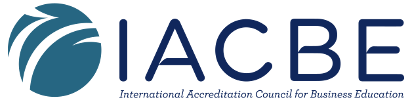 2021 IACBE Regional Virtual ConferenceRegions 6 (South Central) and 11 (Latin America)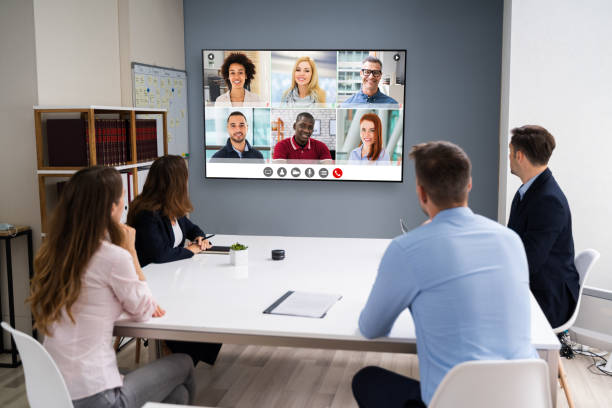 October 22, 2021 10:00 a.m.- 4:00 p.m., CDTHost Institutions:University of Holy Cross, New Orleans ESI School of Management, Guatemala CityACADEMIA IN NEW NORMALAGENDA10:00 a.m. – 10:10 a.m.Welcome and introduction of conference attendeesApproval of agenda10:10 a.m. – 10:40 a.m.Keynote Speaker – U.S. Congressman Troy A. Carter, Sr., Louisiana’s 2nd Congressional DistrictTopic: A New Normal.10:40 a.m. – 11:20 a.m.Dr. Jim Snyder, The Quality Matter’s Director of Community EngagementTopic: An Overview of Quality Matters.11:20 a.m. – 12:00 p.m.Dr. Pat Hafford, Vice President of Operations, IACBETopic: Update from IACBE Headquarters.12 p.m. – 12:40 p.m.Ms. Lara Miller, Senior Client Service Manager, Peregrine Global ServicesTopic: Analyzing Your Assessment Data.12:40 p.m. – 1:00 p.m. Break1:00 p.m. – 1:45 p.m.Faculty Research Presentation #1:Dr.  J.D. Mosley-Matchett, Vice President of Academic Affairs and Provost at University College of the Cayman IslandsTopic: Are Net Promoter Scores (NPS) Useful in Academic Course Evaluations?1:45 p.m. – 2:30 p.m.Faculty Research Presentation #2:Ms. Nancy Cardenas, MBA, PMP, ESI School of Management in GuatemalaTopic: Project management: business schools should consider a priority.2:30 p.m. – 3:30 p.m.Business Meeting:Approval of Minutes from annual meeting on October 23, 2020.Treasurer’s reports for Region 6 and Region 11.Election of officers for January 2022-December 2023.2022 Regional meeting: preliminary discussion (location, date, time). Theme and agenda will be decided by newly elected officers.Other.3:30 p.m. – 4:00 p.m. Wrap-up.